T.C.OSMANELİ KAYMAKAMLIĞI  GIDA, TARIM VE HAYVANCILIK İLÇE MÜDÜRLÜĞÜ2015 YILIİLÇE BRİFİNGİ1 OCAK-31 ARALIK 20151. KURUMUN GENEL TANIMI	1.1.	YASAL DAYANAK	Gıda, Tarım ve Hayvancılık Bakanlığının kurulması; 06/04/2011 tarihli ve 6223 sayılı Kanunun verdiği yetkiye dayanılarak, Bakanlar Kurulu’nca 03/06/2011 tarihinde kararlaştırılmıştır.Gıda, Tarım ve Hayvancılık Bakanlığının Teşkilat ve Görevleri Hakkında Kanun Hükmündeki Kararname (KHK/639), 08/06/2011 tarih ve 27958 sayılı Resmi Gazete’de yayımlanarak yürürlüğe girmiştir. Bu kararname ile taşra teşkilatlarının kuruluşuda hükme bağlanmıştır. Osmaneli Gıda, Tarım ve Hayvancılık İlçe Müdürlüğü'de bu kanun hükmündeki kararname esaslarına göre faaliyetlerini sürdürmektedir.TEŞKİLAT YAPISI "Gıda, Tarım ve Hayvancılık Bakanlığı Taşra Teşkilatının Görevleri, Çalışma Usul ve Esasları Hakkındaki Yönergenin” 4 üncü maddesine göre İlçe Müdürlüğü; Bakanlık ilce mudurluğu, bir mudur ile yeterli sayıda personelden meydana gelir.İlçemiz Düzmeşe, Hisarcık, Medetli, Oğulpaşa, Selimiye, Soğucakpınar köylerinde “Tarım Merkezlerinde” “TAR-GEL Personeli “Gıda, Tarım ve Hayvancılık Bakanlığı Taşra Teşkilatının Görevleri, Çalışma Usul ve Esasları Hakkındaki Yönergenin” 8. maddesine göre faaliyetlerini sürdürmektedir.       İLÇE MÜDÜRLÜĞÜNÜN GÖREVLERİa) İlçenin kalkınması, çiftçilerin gelir ve hayat seviyelerinin yükselmesi için hizmet ve görev alanına giren konularda program ve projelerin hazırlanması için gerekli bilgileri toplamak ve teklifte bulunmak,b) Program ve projelerin ilçeyi ilgilendiren bölümlerini uygulamak ve sonuçlarını değerlendirmek,c) Çiftçinin eğitimi için yayım programları hazırlamak ve uygulamasını sağlamak,c) Üst kuruluşlarca hazırlanıp kendilerine intikal ettirilmiş olan örnek çiftlik geliştirme planlarına göre işletme kurulmasına yardımcı olmak,d) İlçenin tarım, hayvancılık ve su ürünleri ile ilgili her türlü tarım girdileri ve kredi ihtiyaçlarını tespit ederek Il Müdürlüğüne bildirmek, temininde yardımcı olmak, dağıtımlarını yapmak,e) İlçede bitki ve hayvan sağlığını korumak amacıyla mevzuatında belirtildiği sekilde hastalık ve zararlılarla mücadeleyi sağlamak,f) İlçenin tarımla ilgili istatistiklerini üst kuruluşlarca verilen formlara uygun olarak zamanında derlemek ve ilgili yerlere intikal ettirmek,g) İlçenin program ve projelere dayalı yıllık bütce teklifini hazırlayarak zamanında il müdürlüğüne göndermek,ğ) Toprak analiz sonuçlarına dayalı gübre kullanımını sağlamak için eğitim çalısmaları yapmak,h) Verilen yetki çerçevesinde ilçede denetim faaliyetlerini yürütmek,ı) Her türlü hayvan ıslah faaliyetini yürütmek, Bakanlık tarafından uygulamaya konulan kayıt sistemlerine veri girişlerini yapmak ve veri kaydına dayalı destekleme islemlerini uygulamak,i) Kayıt sistemleri veri giriş islemleri ve sistemlere bağlı destekleme uygulamalarını il müdürlüğü ile koordineli olarak yürütmek,j) Yukarıda sayılanlar dışında, mevzuat ile verilen diğer görevler ile kaymakam ve il müdürü tarafından verilecek benzeri görevleri yapmak.KADRO VE PERSONEL DURUMU	Tablo1: 2015 Yılı Personel ListesiTablo2:  İlçe Müdürlüğünün Norm KadrosuARAÇ - MAKİNA PARKI VE TEÇHİZAT DURUMUTablo 3: Araç- Makine Sayıları2015 yılı içerisinde 1 adet araç kiralanmış olup, İlçe Tarım Müdürlüğüne tahsis edilmiştir.BİNA, LOJMAN VE DİĞER TESİSLER DURUMUTablo 5: Bina, Lojman Ve Diğer Tesis Sayıları2. GENEL TARIMSAL YAPI	2.1.	TARIM ARAZİLERİNİN DURUMUBilecik İli Osmaneli İlçesi yüzölçümü 4.302 km2 dir.  Tablo 6: İlçemiz Tarım (Kültür) Alanlarının Üzerinden Dağılımı (da)Kaynak:Tüik ve İva İstatistik BilgileriTablo 7: İlçemiz Örtü Altı Yetiştiriciliğinin İlçeler Üzerinden DağılımıKaynak:Tüik ve İva İstatistik Bilgileri*=01.01.2015 tarihinde Aşırı kar yağışından dolayı seralar yıkılmıştır.Tablo 8: İşlenen Tarım Alanlarının Dağılımı2.1.1. Sulama Durumuİlçemiz arazilerinde Köy Hizmetleri ve DSİ tarafından inşa edilmiş sulama tesisleri mevcuttur. Köy Hizmetlerince yapılan Çerkeşli Göleti ile Çerkeşli-Ericek-Sarıyazı-Hisarcık-Akçapınar-Bereket- Oğulpaşa köylerimizin arazilerinin bir kısmı cazibe ile,kanal üzerinde kalan bir kısım arazide motopomp ile      sulanabilmektedir. Oğulpaşa, Çiftlik ve Bereket köylerimizde Köy Hizmetleri tarafından yapılan sulama göletleri faaliyete geçmiştir.Ayrıca Avdan köyünde sulama göleti faaliyete geçmiştir DSİ tarafından yapılan    Medetli (Karaağaç Sulaması) tam kapasite ile çalışmamaktadır. DSİ tarafından yapılan Pamukova sulama tesisi ile Ciciler Köyümüzün bir kısım arazisi sulanabilmektedir.1963 yılında yapılan Soğucakpınar-Kazancı ve Büyükyenice Köyleri sulama tesisleri işletilmemektedir.Soğucakpınar köyünün bir kısım arazisi Göynük Suyu etrafındaki toprak kanallar ile sulanmaktadır. Selçik Köyü sulama tesisi faaliyeti devam etmektedir. Düzmeşe ve Merkez ilçe arazilerinin bir kısmı Göksu bendinden sulanmaktadır. Ağlan Köyünde çiftçilerin kendi imkanlarıyla oluşturduğu bir sulama göleti bulunmaktadır. Bu sulamalar haricinde sulama suyu ihtiyacı kişisel sondajlarla karşılanmaktadır.              Tablo 9: Su Kaynakları Durumu                                                    2.3. 	BİTKİSEL ÜRETİM DEĞERLERİTablo 10: İlçemizde Üretilen Tarla Ürünleri Ekim Alanları (Da)Kaynak:Tüik ve İva İstatistik BilgileriTablo 11: İlçemizde Üretilen Önemli Tarla Bitkileri Ekim Alanları (da)*Ticari satışı olmayıp işletmelerin kendi hayvan yemi ihtiyacını karşılamak amacıylaüretimi yapılmaktadır.Tablo 12:İlçeler Üzerinden Sebze Ürünleri Ekim Alanları (Da)Kaynak:Tüik ve İva İstatistik BilgileriTablo 13: İlçemizde Üretilen Önemli Sebze Bitkileri Ekim Alanları (da)Tablo 14: İlçeler Üzerinden Meyve Ürünleri Ekiliş Miktarları (Da)Kaynak:Tüik ve İva İstatistik BilgileriTablo 15: İlçemizde Üretilen Önemli Meyve Üretimi (da)2.4.	HAYVANSAL ÜRETİM DEĞERLERİTablo 16: Hayvan VarlığıKaynak:Türkvet kayıtlarıTablo 17: Köy Tavukları VarlığıKaynak:Türkvet kayıtlarıTablo 18: Ticari İşletme VarlığıKaynak:Tüik  ve İva İstatistik BilgileriTablo 19: Arıcılık FaaliyetleriKaynak:Tüik ve İva İstatistik Bilgileri	2.4.1.		Su Ürünleri Üretim Değerleri	 2.4.1.1.	Su Ürünleri İşletmeleriİlçemiz sınırları dahilinde su ürünleri işletmesi bulunmamaktadır.  Tablo 20: Genel Tarımsal Üretim ve DeğerleriKaynak:Tüik ve İva İstatistik Bilgileri3.İLÇE MÜDÜRLÜĞÜ 2015 YILI ÇALIŞMALARIBİTKİSEL VE HAYVANSAL DESTEKLEMELERTablo 21:2015 Yılı İçerisinde İlçe Geneli Bitkisel Üretim DesteklemeleriKaynak: Çks BilgileriNot: * Başvurular devam etmektedir.        **Mazot-Gübre ve Toprak Analiz Desteklemesi 2015 yılı icmalleri kesinleşmediğinden tabloda 2014 yılı verileri belirtilmiştir.Kaynak: Türkvet kayıtları3.2.		GIDA VE YEM KONTROL ŞUBESİ ÇALIŞMALARI	3.2.1.	Gıda Güvenilirliği Politikası   Bakanlığımızın temel gıda politikası; Kodeks Alimentarius ve Avrupa Birliği müktesebatı ile uyumlu olarak hazırlanan mevzuat çerçevesinde, ülke genelinde "Çiftlikten Sofraya Gıda Güvenilirliği" noktasından hareketle, tamamlayıcı ve etkin bir gıda güvenilirliği sistemini yerleştirmeye yönelik çalışmalar yapmaktır. Bu manada, yeterli miktarda güvenilir gıda üreterek sadece ülke içindeki değil ülke dışındaki tüketicilere de sürdürülebilir gıda arzını sağlamak, halk sağlığını korumak, halkın gereği gibi beslenmesini sağlamak, ülke ihracatını geliştirmek ve sektörde haksız rekabeti önlemek amacıyla etkin gıda izin-tescil, denetim ve kontrolü uygulamalarını yürütmektedir.Gıda Güvenilirliği Kanunu 11 Haziran 2010  tarihi itibarı ile yayımlanarak yürürlüğe giren 5996 sayılı Veteriner Hizmetleri, Bitki Sağlığı, Gıda ve Yem Kanunu sayesinde Gıda, Tarım ve Hayvancılık Bakanlığı tüm gıda üretimi, tüketimi ve satış noktalarının denetiminde tek yetkili kurum haline gelmiştir.Bu Kanunun amacı, gıda ve yem güvenilirliğini, halk sağlığı, bitki ve hayvan sağlığı ile hayvan ıslahı ve refahını, tüketici menfaatleri ile çevrenin korunması da dikkate alınarak korumak ve sağlamaktır.Bu Kanun, gıda, gıda ile temas eden madde ve malzeme ile yemlerin üretim, işleme ve dağıtımının tüm aşamalarını, bitki koruma ürünü ve veteriner tıbbî ürün kalıntıları ile diğerkalıntılar ve bulaşanların kontrollerini, salgın veya bulaşıcı hayvan hastalıkları, bitki ve bitkisel ürünlerdeki zararlı organizmalar ile mücadeleyi, çiftlik ve deney hayvanları ile ev ve süs hayvanlarının refahını, zootekni konularını, veteriner sağlık ve bitki koruma ürünlerini, veteriner ve bitki sağlığı hizmetlerini, canlı hayvan ve ürünlerin ülkeye giriş ve çıkış işlemlerini ve bu konulara ilişkin resmî kontrolleri ve yaptırımları kapsar.5996 sayılı Veteriner Hizmetleri, Bitki Sağlığı, Gıda ve Yem Kanunun 24.Maddenin 3. Fıkrasındaki etiket ili ilgili mevzuatlara aykırılık nedeniyle bir firmaya 7.323,00 TL idari para cezası uygulanmıştır.ALO 174 hattına yapılan şikayet üzerine alınan numunedeki uygunsuzluk nedeniyle bir firmaya 14.649,00 TL idari para cezası uygulanmıştır. 5996 sayılı Veteriner Hizmetleri, Bitki Sağlığı, Gıda ve Yem Kanunun nedeniyle İlçemizdeki gıda satış ve toplu tüketim yerleri belirli aralıklar ile denetlemeler yapılmaktadır (Foto-1).Tablo 24: İlçe Gıda Denetim Yetkili Personel Sayısı ve Araç Durumu   Kaynak: www.ggbs.gov.tr3.2.2. 	Türk Gıda KodeksiTürk Gıda Kodeksi, Kodeks Alimentarius ve AB müktesabatı doğrultusunda gıda maddelerinin taşıması gereken asgari kalite ve hijyen kriterlerini belirlemektedir. "Türk Gıda Kodeksi" kapsamında çok çeşitli gıda maddelerinin "yatay" ve dikey" kriterleri belirlenmiştir. Yatay mevzuat arasında, beslenme ve genel etiketleme kuralları, bulaşanlar, mikrobiyolojik kriterler, gıda katkı maddeleri, renklendiriciler, tatlandırıcılar, bitki koruma ürünleri ve veteriner ilaç kalıntıları, gıda temas maddeleri, depolama ve nakliye esasları ile numune alma gibi kriterler bulunmaktadır. Dikey mevzuat arasında ise meyve suyu, alkolsüz içecekler, kırmızı et, kanatlı eti, baharat, yumurta ve ürünleri, kakao ve ürünleri, et ürünleri, şeker, tuz, ekmek, makarna, fermente sütler, bal, çikolata ve ürünleri, özel beslenme amaçlı gıdalar, diyet gıdalar, sporcu gıdaları, bebek mamaları, glutensiz gıdalar gibi tebliğler bulunmaktadır.Gıda mevzuatı kapsamında şimdiye kadar değişik konu ve ürün bazında 97 adet Türk Gıda Kodeksi Tebliği yayımlanmış olup bunların 71 adedi AB mevzuatına uyum çerçevesinde hazırlanmıştır.3.3.	BİTKİSEL ÜRETİM VE BİTKİ SAĞLIĞI ÇALIŞMALARI	3.3.1.	TÜRKİYE TARIM HAVZALARI ÜRETİM VE DESTEKLEME MODELİ   Tarım havzaları;tarımsal üretim faaliyetlerin belirli bir plan dahilinde yoğunlaştırılacağı ve entegre bir şekilde yürütüleceği il veya ilçe sınırlarını ile ayrılmış aynı ekolojik ve sosyo-ekonomik şartlar itibariyle benzerlik ve bütünlük gösteren tarım bölgeleridir.Proje ile Türkiye genelinde hangi ürünün nerede öncelikli olarak ekilmesi gerektiğini doğru ürünlerin desteklenmesi amaçlayan ”Havza Bazlı Destekleme Modeli” düşünülmüştür. Destekler tarımsal ekoloji, ürün deseni, potansiyel iç ve dış Pazar imkanları gibi kıstaslar göz önüne alınarak yapılacaktır.    Hedef; desteklemeleri havzalar bazında yoğunlaştırarak Türkiye için üretim planlamasının yerleştirilmesi olacaktır.Sistem matematiksel modeller kullanılarak hangi ürünü, nerede ve nasıl destekleneceği konusunda ve tarım politikalarının belirlenmesinde yardımcı olacaktır.    Modelin esas amaçlarından birisi de, destekler için ayrılmış tarım bütçesini havzalara ürün bazlı dağıtmak için kullanıcıya destek olmaktır.Bakanlığımızca 2008 yılının Ocak ayından itibaren çalışmalara başlanmıştır. Öncelikle Türkiye Tarım Havzalarına bölünerek, proje ile ilgili portal ve yazılım oluşturulmuştur.Bu kapsamda il müdürlüklerimizce ilimizin üretim desenine uygun olarak ürün maliyetleri için veriler toplanarak ürün maliyetleri hazılanmakta ve sisteme veri girişleri sene sonu itibariyle yapılmaktadır.Tablo 25: Havza Bazlı Desteklenen Ürünler	3.3.2.	BİTKİSEL ÜRETİM DESTEKLEME ÖDEMELERİ2015 yılı içerisinde 2014 Kasım-2015 Haziran ayları arasında ilçe genelinde toplam 1312 çiftçi kayıt formu girilmiştir.Tablo 26: İlçeler Bazında TBS Başvuruları Kaynak:Çks  BilgileriTablo 27: İlçemizdeki Destek BaşvurularıKaynak:Çks  BilgileriNot: * Başvurular devam etmektedir.         **Mazot-Gübre ve Toprak Analiz Desteklemesi 2015 yılı icmalleri kesinleşmediğinden tabloda 2014 yılı verileri belirtilmiştir.Tablo 28: İlçe Geneli Kimyevi Gübre TüketimiKaynak:İlçe Müdürlüğü Verileri3.3.3.	GÜBRE BAYİLERİTablo 29: 2015 Yılı Gübre ve BKÜ İlaç Bayilerinin İlçelere Göre Dağılımı3.3.4.	ORGANİK TARIM VE İYİ TARIM UYGULAMALARITablo 30: İlçe Geneli Organik Tarım VerileriKaynak:Otbis sistemi kayıtları3.3.5.	BİTKİ SAĞLIĞI ÇALIŞMALARI3.3.5.	BİTKİ SAĞLIĞI ÇALIŞMALARI     2015 yılı üretim sezonu süresince çiftçilerimize recete ilaç yazımı devam etmektedir.Tablo 31: İlçeler Bazında Reçete Yazma Yetkili Personel SayısıKaynak:İl Müdürlüğü Verileri 	3.3.6.	BİTKİ SAĞLIĞI SURVEY ÇALIŞMALARI        ***2015 yılı sürvey programında bulunan Erikte 11,5 da yerde Şarka Virüsü, Şeftali ve Zeytinde 41,6 da yerde Xylella Fastidiosa, Bağda 23,7 da yerde Bois Noir ve FD ve Elma ve Kirazda 17,6 da yerde Turunçgil Antenli Böceği sürveyleri yapılmaktadır.         ***11 adet Domates Güvesi, 1 adet Pamuk Yaprak Kurdu, 4 adet Salkım Güvesi, 1 adet Bois Noir, 4 adet Elma İç Kurdu, 6 adet Zeytin Güvesi, 4 adet Zeytin Sineği, 10 adet Doğu Meyve Güvesi, 5 adet Akdeniz Meyve Sineği, tuzakları takıldı. Periyodik olarak kontrolleri yapılarak çiftçilerimize bilgi verilmektedir.SURVEY  NO:1(Foto-3)SURVEY  NO:2 (Foto-4)SURVEY NO: 3SURVEY NO:4(Foto-5)SURVEY  NO:5SURVEY  NO:6(Foto-6)SURVEY  NO:7(Foto-7)SURVEY  NO:83.3.7.	BİTKİ KORUMA ÜRÜNLERİ   İl Müdürlüğü teknik elemanları ile beraber hasat öncesi kalıntı izleme programı kapsamında 4 adet Selcik ve 6 adette Cicler Köyüünden olmak üzere 10 adet ayva numunesi, 2 adet Çerkeşli Köyünden ve 2 adet Oğulpaşa Köyünden olmak üzere toplam 4 adet şeftali numunesi ve 2 adette Oğulpaşa Köyünden domates numuneleri alındı.Hasat öncesi kalıntı izleme programı kapsamında araziden alınan numuneler neticesinde tavsiye dışı Bitki Koruma Ürünü (BKÜ) kullanıldığı tespit edildiğinden İlçemizden bir çiftçiye 1.463,00 TL idari para cezası uygulanmıştır. Hasat sonrası kalıntı izleme programı kapsamında Gıda Satış yerlerinden alınan numuneler neticesinde Türk Gıda Kodeksine uygunsuzluk tespit edildiğinden İlçemizden bir çiftçiye 1.463,00 TL idari para cezası uygulanmıştır. 	3.3.8. 	ENTEGRE VE KONTROLLÜ ÇİFTÇİ MÜCADELESİ3.3.8.1. Şeftali Entegre Mücadele       İlçemizde 16/02/2015 -30/09/2015 tarihleri arasında Osmaneli Hisarcık-Sarıyazı-Çerkeşli köylerinde 140 da şeftali bahçesinde, 15 çiftçiyle entegre mücadele çalışmaları yürütülmüştür.Osmaneli İlçesi Entegre Mücadeleye Katılımcı ListesiTablo 32: Osmaneli Çerkeşli-Hisarcık-Sarıyazı Köyü(Foto-8)3.3.8.2. Zeytin Entegre Mücadele       	İlçemizde Düzmeşe-Çerkeşli-Akçapınar Köylerinde ve Camikebir Mahallesinde 48,6 da zeytin bahçesinde, 11 çiftçiyle entegre mücadele çalışmaları yürütülmeye devam etmektedir.Osmaneli İlçesi Entegre Mücadeleye Katılımcı ListesiTablo 33: Osmaneli Düzmeşe-Çerkeşli-Akçapınar Köyleri-Camikebir Mahallesi(Foto-9)3.3.9.	ÜRETİCİ KAYIT DEFTERİ                Bitkisel üretimde kullanılan kimyasalların kayıt altına alınması ve izlenmesi çalışmaları kapsamında 73 adet çiftçiye 100 adet Üretici Kayıt Defteri dağıtılmıştır(Foto-10)3.4.	HAYVAN SAĞLIĞI, YETİŞTİRİCİLİĞİ VE SU ÜRÜNLERİ ÇALIŞMALARI	İlimizde hayvan sağlığı çalışmalarında Bakanlığımız program ve hedefleri başarıyla gerçekleştirilmektedir. TÜRKVET sisteminde kayıtlı işletme sayısı 978’dir.Hayvancılık isletmelerinin kayıt altına alınarak hastalık, aşılama, hayvan hareketlerinin kontrolü ve denetlenmesi amacıyla Türk-Vet veri tabanı kullanılarak işletme ve hayvanların bilgisayar ortamında güncellenmesi çalışmaları sürdürülmektedir.(Foto-11)3.4.1. 2015 YILI MÜCADELE RAPORUHayvancılık sektörü açısından büyük bir potansiyele sahip olan ülkemizde; hayvan varlığımızı bulaşıcı,salgın ve paraziter hastalıklardan koruma,ayrıca insan sağlığı yönünden zoonoz hastalıklar ile mücadele çalışmaları Bakanlığımız 09/01/2014 tarih ve 55016929.010.06.02-106   sayılı Hayvan Hastalıkları ile Mücadele  ve Hayvan Hareketleri Kontrolü konulu  2014/04 nolu Genelgesi   doğrultusunda, 2015 yılında ilçemizde aşağıda arz ettiğimiz program ve projeler halinde yürütülmüştür. (Foto-12)3.4.1.1.	ŞAP KORUYUCU AŞILAMALARIİlkbahar ve Sonbahar dönemlerinde Bakanlığımızın talimatı doğrultusunda İlçemizde kampanya tarzı aşılama yapılmıştır. Şu ana kadar toplam 6118 B.Baş hayvan aşılanmıştır. Çiftçilerimize sorun teşkil eden Şap Hastalığına karşı alınabilecek önlemler hakkında bilgilendirme çalışmaları düzenlendi.3.4.1.2. BRUCELLA KORUYUCU AŞILAMALARI	2015 yılında  Brusellanın  yaygınlığı konusunda  yapılan çalışmanın sonuçları, hastalığın eradikasyonunu sağlamış  ülkelerin mücadele stratejileri çerçevesinde Bakanlığımız uzmanları tarafından değerlendirildiğinde, ülkemizde Brusella ile mücadelede kitle aşılaması yapılmasının en  etkili yöntem olduğuna, kitle aşılamasının ise her yaştaki hayvana güvenilir olarak uygulanabilecek   konjuktival ( göz )  aşılama  ile yapılmasına karar verilmiştir.Bu kapsamda sığırlarda 10 yıl ,koyun ve keçilerde  6 yıl sürdürülecek “Brusella Konjuktival Aşı ile Kontrol ve Eradikasyonu Projesi”nin 01/01/2012 tarihinden itibaren başlatılması  Bakanlık Makamınca  uygun  görülmüştür.Söz konusu proje ,03/04/2012 tarihli ve 27189 sayılı  resmi gazetede  yayımlanan  Brusellozla Mücadele yönetmeliği ve 31/12/2012 tarihli ve 22 sayılı Bakanlık makam Olur'u kapsamında sürdürülmektedir.Proje gereği 2015 yılı Koyun-Keçi Brucellosis (Rev-I) Aşılama Programı çerçevesinde İlçemizde 10 Mart - 15 Mayıs tarihleri arasında programa alınan 922 B.baş ile 2804 K.baş hayvan aşılanmıştır.3.4.1.3. ANTRAX KORUYUCU AŞILAMALARI                                                           İlçemizde programa alınan 513 B.Baş, 2156 K.baş hayvan aşılanmıştır.3.4.1.4. KUDUZ (KELEV) KORUYUCU AŞILAMALARI	 İlçemizde 700 adet kedi köpek kuduz aşılaması yapılmıştır.3.4.1.6. KEÇİ CİĞER AĞRISIİlçemizde 275 baş keçi aşılanmıştır.3.3.1.7 MAVİ DİL HASTALIĞI: Hastalık kapsamında 6063 adet Koyun ve Keçi aşılanmıştır.3.3.1.8 KOYUN KEÇİ VEBASI: Hastalık kapsamında 7400 K. baş hayvan aşılandı.3.3.1.9. SAĞLIK TARAMALARI	  2015 yılında programa alınan 9532 B.Baş, 22.775 K.Baş ve 700 Köpek   sağlık taramasından geçirilmiştir.3.3.1.10. SIĞIR ÇİÇEK AŞILAMALARI:	İlçemizde 2279 B. baş hayvan aşılandı.3.3.1.11. KOYUN-KEÇİ ÇİÇEK AŞILAMALARI: 	İlçemizde 5615 K. baş hayvan aşılandı. (Foto-13)	3.3.2. CANLI HAYVAN VE HAYVAN MADDELERİ SEVKLERİ  	 Salgın hayvan hastalıklarını önlemek ve gıda güvenliğinin sağlanması amacıyla il içi ve il dışı yapılan bütün hayvan hareketleri ve hayvan maddelerinin muayeneleri yapıldıktan sonra sevklerine izin verilerek Yurtiçi Veteriner Sağlık Raporu düzenlenmektedir. 2014 yılında  Merkez İlçeden  başka illere 761  adet Büyükbaş, 1694 adet küçükbaş ve 737 adet arılı kovan sevki, 2.374,420 adet kanatlı hayvan sevki yapılmıştır.Tablo 34: 2015 Yılı Mücadele RaporuKaynak:Türkvet kayıtları3.3.3.	DENETİMLER VE RUHSATLANDIRMALAR          İlçemizdeki işletmeler yıl boyu rutin olarak denetlenmektedir..	3.3.4.	KANATLI İŞLETME FAALİYELERİTablo 35. İlçe Geneli Kanatlı TesisleriKaynak: Türkvet KayıtlarıTablo 36: Kırmızı Et (Mezbaha) TesisleriKaynak: Türkvet Kayıtları3.3.5.	SERBEST VETERİNER HEKİM   MUAYENE VE POLİKİNİKLERLE       İLGİLİ ÇALIŞMALAR	İlçemizde 1 adet ruhsatlı veteriner hekim muayenehanesi bulunmaktadır. 5996 sayılı kanuna dayanılarak yayımlanan 15 /10/2011tarihli ve 28085 sayılı Veteriner Hekim   Muayenahane ve Poliklinik yönetmeliği hakkında bilgilendirme    çalışmaları devam etmektedir.          Ayrıca  5996 sayılı kanuna dayanılarak yayımlanan  08 /10/2011tarihli ve 28078 sayılı Ev ve Süs Hayvanlarının Üretim ,Satış ;Barınma  ve Eğitim Yerleri ile ilgili  yönetmelik hakkında bilgilendirme    çalışmaları devam etmektedir.Tablo 37: İlçemizde Serbest Veteriner Hekim KlinikleriKaynak:Türkvet kayıtları3.4. TARIMSAL ALTYAPI VE ARAZİ DEĞERLENDİRME ÇALIŞMALARI	3.4.1.	İFRAZ, TEVHİD, HİSSELİ SATIŞ	5403 sayılı Kanunun 8. Maddesinde 6537 sayılı kanunla yapılan değişiklik, bu kanuna istinaden; Gıda Tarım ve Hayvancılık Bakanlığı tarafından hazırlanan 31.12.2014 tarihli Tarımsal Arazilerin Mülkiyetinin Devrine İlişkin Yönetmeliğe ait 03.02.2015 tarihli uygulama talimat hükümleri gereği satış işlemi yapılmadan önce tapu müdürlüğü tarafından satışa esas olmak üzere kanuna göre uygun olup olmadığı konusunda kurumumuzdan görüş istenmektedir.  Dosya ve gerektiğinde arazi incelemesi yapılarak satış işleminin mümkün olup olmadığına dair görüşümüz bildirilmektedir. 2015 yılı Ocak-Eylül döneminde arazi satışıyla ilgili 156 adet görüş bildirilmiştir.	3.4.2. 	TARIMSAL SULAMADA ELEKTRİK İNDİRİMİ29/12/2010 tarih ve 3002 sayılı Kurul Kararı ile onaylanmış olan “21 Dağıtım Şirketi İçin Tarife Uygulamalarına İlişkin Usul Ve Esaslar” ın 1-D maddesinde Tarımsal Sulama abone grubu kapsamına ilişkin; “Tarıma dayalı arazilerin (açık alan araziler) sulanmasını sağlamak amacıyla; 167 sayılı Yeraltı Suları Hakkında Kanun kapsamında ilgili resmi kuruluşlardan alınacak kuyu ruhsatı, su kullanma izin belgesi ile Tarım İl Müdürlükleri’nden alınmış, sulamanın tarımsal amaçlı olduğunu gösterir belgeyi ibraz eden; ana faaliyeti tarımsal üretim olan gerçek veya tüzel kişilerce kurulmuş sulama kooperatifleri, pompaj tesisleri ile münferit olarak tesis edilmiş tarımsal sulama elektrik tesisleri bu müşteri grubu kapsamındadır. “ ifadesi yer almaktadır.Bu kapsamda  Tarımsal Sulamada Elektrik İndiriminden faydalanmak amacıyla  5 adet rapor düzenlenmiştir.	3.4.3. 	HAZİNE ARAZİLERİ SATIŞHazinenin hüküm ve tasarrufunda bulunan arazilerin Milli Emlak Müdürlüğünce satışı, kiraya verilmesi v.b. haller söz konusu olduğunda Müdürlüğümüz Teknik elemanları tarafından ilgili arazilerin yerinde incelenmesi ile kira ve/veya satışa esas kıymet takdirleri yapılmaktadır.3.5. KOORDİNASYON VE TARIMSAL VERİLER ŞUBE MÜDÜRLÜĞÜ ÇALIŞMALARI	3.5.1.	TÜİK VE İSTATİSTİK ÇALIŞMALARI	  2015 yılında İstatisik bilgi sistemi (İBS) Tarımsal fiyatların derlenmesi alan uygulaması kapsamında her ayın 25'ine kadar çiftçinin eline geçen ve çiftçinin ödediği fiyatlar araştırılarak sistem girişleri gerçekleştirilmiştir. İlçenin tarım ürünlerinin ekiliş, verim ve üretim tahminleri ile ilgili olarak 2015 yılında  İstatistik Veri Ağı sistemine 2015 1.tahmin, 2015 2.tahmin ve 3.tahmin verileri olarak yapılmıştır. 	3.5.2.	TARIM İŞLETMELERİ KAYIT SİSTEMİ (TİKAS)	 TİKAS, tarımsal işletmelerin (hane halkı ve kurumsal) adres ve kimlik bilgileri ile işletme büyüklük ve tipini belirlemeye yarayacak karakteristiklerin yer aldığı veri tabanıdır.TİKAS’ın amacı Tarımsal İşletme Kayıt Sistemi önceliğinde Tarım Bilgi Sistemi kurularak, mevcut sistemlerin bu yapıyla ilişkilendirilmesi, işletme verimliliğini artıracak destekleme kriterlerinin belirlenmesi, üretim yöntemleri ile yetiştiriciliğin planlı tarım modeline dönüştürülmesi, istikrarlı ve sürdürülebilir tarım politikalarının üretilerek tek sistem üzerinden kontrol ve denetiminin sağlanmasıdır.İlçemizdeki tarımsal işletmelerin parsel bazında kayıt altına alınması işlemleri yıl boyunca yapılmaktadır.3.5.4.	MALİYET ÇALIŞMALARI  	2014-2015 tarım yılı ürünlerine ait hazırlanan ürün maliyetleri diğer kurum ve kuruluşlarla resmi yollardan paylaşılarak bilgi verilmiştir.İlçemize ait 2015 yılı maliyet tablosu aşağıdadır.OSMANELİ İLÇESİ 2015 YILI MALİYET TABLOSU3.5.5.	TARIMSAL YAYIMI GELİŞTİRME PROJESİ (TAR-GEL)      Tarımsal Yayımı Geliştirme Projesi ( Tar-Gel) kapsamında İlçemizde  4’ü mühendis, 4’si Veteriner Hekim olmak üzere toplam 8 personel görev yapmakta olup, 19 adet köy ve 1 merkezi kapsayan çalışma bölgelerinde İlçe Müdürlüğümüz ile koordineli çalışarak gıda, tarım ve hayvancılık konularında toplantı, demonstrasyon ve kurslar düzenleyerek çiftçilere bilgiler vermişler, çalışma bölgelerinde demonstrasyonların kurulması, takibi ve kontrolünü gerçekleştirmişlerdir. İlçemizde faaliyet gösteren CP de Nebi KAYA’nın görev bölgesi dahilinde olduğundan kuruluşun kontrollerini yapmaktadır. Tablo 38: Yayım FaaliyetleriKaynak:İlçe Müdürlüğü VerileriİŞKUR, Osmaneli G.T.H.İlçe Müdürlüğü ve Ziraat Odası protokollüyle 2014 yılında gercekleşen seracı kursu sonucunda belge almayı hak eden 43 bayan kursıyerlere çiftçi günü düzenlenerek belgeleri dağıtılıp, en iyi hayvan yetiştiriçilerinede teşekkür belgeleri verildi.           (Foto-14)Soğucakpınar Köyünde 10.06.2015 tarihinde 32 kişiye hayvan beslenmesi hakkında toplantı düzenlendi. (Foto-15)Hasat öncesi pestisit denetimleri zirai ilaç kullanım alışkanlıklarına ilişkin anket çalışması Selçik Köyünde 25 adet, Çerkeşli Köyünde 38 adet, Hisarcık Köyünde 40 adet, Düzmeşe Köyünde 25 adet ve Ciciler Köyünde 10 adet olmak üzere toplamda 138 adet anket düzenlenmiştir. (Foto-15)3.5.5.2.	ÇİFTÇİ ZİYARETLERİTablo 40: Targel Personelinin Çiftçi ZiyaretleriTarımsal ve hayvansal desteklemeler, domates güvesi, bitki koruma ürünleri kullanımı,  gübreleme, sertifikalı tohumluk kullanımı,  tarımsal krediler ,  üretici kayıt defteri, toprak tahlili,  entegre mücadele, reçeteli ilaç kullanımı, toprak işleme, hayvancılık mevzuatı,  ahır hijyeni, hayvan hastalıkları (şap, brucella hastalığı), hayvan besleme, barınak problemleri, yeni doğan bakımı, lohusa anne bakımı, koyun-keçi ve büyükbaş küpeleme konularında çiftçi ziyaretleri düzenlenmiştir. (Foto-16)Kaynak:İlçe Müdürlüğü Verileri3.5.5.3.	KULLANILAN SERTİFİKALI FİDAN/FİDETablo 41:Tarım Merkezlerindeki Kullanılan Sertifikalı Fidan/FideKaynak:İlçe Müdürlüğü Verileri (Foto-17-(2,3,4,5)3.5.5.4.	PROJELİ ÇALIŞMALARTablo 42:Hazırlanan ProjelerKaynak:İlçe Müdürlüğü Verileri (Foto-17)3.5.5.5.	HAYVANSAL ÜRETİMİ ARTTIRMAYA YÖNELİK ÇALIŞMALARTablo 43:Targel Personeli ÇalışmalarıKaynak:İlçe Müdürlüğü Verileri(Foto-18)3.5.5.6.	 TARGEL PERSONELİ'NİN KATILDIĞI EĞİTİMLERAydın Tarımda İş Sağlığı ve Güvenliği Eğitimi           3.5.5.7.		DÜZENLENEN TOPLANTILAR VE ARAZİ ÇALIŞMALARIBİTKİ PASAPORTU ÇALIŞMALARI	İlçemizde fidan üretimi yapan işletmelerin yıllık denetimleri İlçe Müdürlüğümüz teknik personelleri tarafından yapılımıştır. (Foto-19)ÇATAK ÇALIŞMALARI	İlçemizde ÇATAK çalışmaları kapsamında Medetli, Balçıkhisar, Belenalan ve Orhaniye Köylerinden 8 adet çiftçimiz 97, 28 da alanda desteklemeden yararlanmaktadır. (Foto-20)2015 YILI ARAZİ ÇALIŞMALARI VE TOPLANTILAR	2015 yılı içerisinde ilçemizde üretim gösteren alanlarda ekonomik zarar yapan hastalık, zararlı ve yabancı otların tespiti için düzenli olarak arazi çalışmaları yapıp çiftçilerimizin bilgilendirilmesi sağlanmıştır. 	G.T.H.Bakanlığının çiftçilere hazırlamış olduğu tarımsal desteklemelerin daha iyi anlaşılabilmesi için ilçemiz çiftçilerine konuyla ilgili toplantılar düzenlendi.Ayrıca zararlı çıkış dönemlerinin tespiti için bölgemize takılan fenomen tuzaklar yardımıyla Köy Kahvelerine takılan bilgilendirme yazıları ile ilaçlama yapılması tavsiyelerinde bulunulmuştur.Budama zamanlarında araziye periyodik çıkışlar yapılarak tarlada çiftçiye budamada yaptıkları hatalar hakkında bilgiler verildi.2016 üretim sezonu için %50 Hibe Destekli İl Özel İdaresi tarafından 0,68 kuruştan 137 çiftçimize 9 köy ve ilçe merkezinde 50 ton buğday tohumluğu dağıtıldı.Survey Çalışmaları kapsamında eriklerde Şarka Virüsü tespit edilmiş olup, 17.09.2015 günü 1 ağaçın kesilerek imhası gerçekleştirildi. (Foto-21)3.5.5.8.	TARIMSAL KURAKLIK VE DOĞAL AFETLER               a- 01/01/2015 tarihinde İlçe merkezi ve 27 köyde aşırı kar yağışı,   b- 01/02/2015 tarihinde Medetli- Selçik ve Düzmeşe köylerinde fırtına,   c- 19-20-21-22/03/2015 tarihinde İlçe merkezi ve 15 köyde don,   d- 23-24/04/2015 tarihinde İlçe merkezi ve 27 köyde don,   e)18/06/2015 tarihinde Selimiye, Büyükyenice, Düzmeşe, Selçik, Balçıkhisar, Belenalan, Oğulpaşa, Çerkeşli, Akçapınar, Hisarcık, Sarıyazı, Ağlan, Adliye, Boyunkaya Köyleri ve İlçe Merkezinde dolu afetleri meydana gelmiştir.          Doğal afete maruz kalan arazilerde hasar tespit çalışmaları yapılmış olup 298 adet çiftçinin Ziraat Bankası ve Tarım Kredi Kooperatifine olan düşük faizli tarımsal kredilerinin borç ertelenme kararı alınmıştır.Yıkılan seralar kapsamında sera sahibi olan 42 çiftçimize zarar gören seraları için Devlet tarafından 111.160,00 TL ödeme yapılmıştır. (Foto-22)3.5.5.9.	HASAT KONTROLLERİ  Biçerdöver kontrolleri İlçemizdeki konu ile ilgili eğitim almış uzman kontrol ekiplerimiz tarafından 16 Haziran 2014 tarihinde çıkılmaya başlanmış olup kontroller düzenli aralıklarla gerçekleştirilmektedir. Kontrollerde dane akayıplarının sınır altında tutulması için gerekli kontroller yapılmış, ayrıca çiftçilerimize dane kayıplarının azaltılmsı amacıyla konuya ilişkin bilinçlendirme çalışmaları yapılmıştır. Hasat esnasında ve sonrasında anız yangınlarının önlenmesi amacıyla gerekli önlemler alınıp köy muhtarlarına ve çiftçilere ziyaretleri düzenlenmiştir.(Foto-23)Tablo 44: İlçe Bazında Hububat Hasat DurumuKIRSAL KALKINMA VE ÖRGÜTLENME ŞUBE ÇALIŞMALARI 3.6.1.	KOOPERATİF VE BİRLİKLERTablo 45: İlçede Bulunan Kooperatifler3.6.2.	TARIMA DAYALI YATIRIMLAR	Tarıma Dayalı Yatırımların Desteklenmesi Hakkındaki Tebliğ(Tebliğ No: 2013/59); 14.12.2013 tarih ve 28851 sayılı Resmi Gazete'de yayınlanmasını müteakiben konu ile ilgili haber, tanıtım, yayım ve bilgilendirme çalışmaları yapılmıştır.	2013/59 No'lu Tebliğ kapsamında;	1-) Tarımsal ürünlerin işlenmesi,depolanması ve paketlenmesine yönelik yeni tesislerin yapımı,	2-) Tarımsal ürünlerin işlenmesi, depolanması ve paketlenmesine yönelik mevcut faal olan veya olmayan tesislerin kapasite artırımı ve teknoloji yenilenmesine yönelik yatırımlar,	3-) Tarımsal ürünlerin işlenmesi, depolanması ve paketlenmesine yönelik kısmen yapılmış yatırımların tamamlanmasına yönelik yatırımlar,	4-) Alternatif enerji kaynakları kullanılan yeni seraların yapımına yönelik yatırımlar,	5-)  Tebliğ kapsamında bulunan konularla ilgili tarımsal faaliyetlere yönelik yapılmış veya yapılacak tesislerde kullanılmak üzere, alternatif enerji kaynaklarından jeotermal, biyogaz, güneş ve rüzgar enerjisi üretim tesisleri,Tablo 46: 2006-2013 Yılları arasında Başvurusu Kabul Edilen Ekonomik Yatırım Projelerinin Gerçekleşme DurumlarıKaynak:İl Müdürlüğü Verileri                                                                                                                                         İLÇE MÜDÜRÜ(VET.HEKİM)ZİRAAT MÜH.ZİRAAT MÜHENDİSİ4/A TARGELZİRAAT TEK. VET. HEKİMVET. HEKİM4/A TARGELVET. SAĞLIK TEKNİSYENİBİLGİSAYAR İŞLETMENİ4/C ŞÖFÖRTOPLAM1142142-116   BİRİMZiraat müh.NormMevcut DurumVet.Hek.NormMevcut DurumZiraat Tek.NormMevcut DurumZiraatTeks.NormMevcut DurumVet.Sağlık Tek.NormMevcut DurumVet.Sağlık Teks.NormMevcut DurumOsmaneli İlçe Müdürlüğü61222-221111MAKİNA-TEÇHİZATADEDİDURUMUTraktör--Traktör Römork--Selektör Makinesi(Özel İdare)--Selektör Makinesi(Genel Bütçe)--Atomizör -Pülverizatör--Pulluk--Tablo 4: 2015 Yılı Atamizör ve Pülverizatör ListesiTablo 4: 2015 Yılı Atamizör ve Pülverizatör ListesiTablo 4: 2015 Yılı Atamizör ve Pülverizatör ListesiTablo 4: 2015 Yılı Atamizör ve Pülverizatör ListesiTablo 4: 2015 Yılı Atamizör ve Pülverizatör ListesiTablo 4: 2015 Yılı Atamizör ve Pülverizatör ListesiDEMİRBAŞNOEŞYANIN CİNSİFİATIKULLANILMAYAN BAŞ.TARİHİADEDİDURUMU--------------------------------------Teşkilatlandığı İlçe SayısıLojman SayısıToplantı Salonu SayısıHizmet Binası SayısıHizmet Binası SayısıHizmet Binası SayısıToplam Araç SayısıToplam Araç SayısıMisafirhane DurumuMisafirhane DurumuTeşkilatlandığı İlçe SayısıLojman SayısıToplantı Salonu SayısıHükümet Binası İçinde (adet)Mülk (adet)Kira (adet)Binek (adet)İşMak. (adet)SayıYatak Kapasitesi (adet)-------------------------------------------------İlçe İşlenen Tarım Alanı ToplamıTarla Ziraatı AlanıSebze AlanıZeytin AlanıBağ AlanıDiğer Meyve AlanıNadasOsmaneli138.66551.70537.36711.0002.34828.4457.800İlçelerKöy Sayısıİşletme SayısıPlastik Sera alanıYüksek Tünel AlanıOsmaneli920-33,5*Toprak Varlığı ve DağılımıALAN (Da)(%)Tarım Alanı12319926,63Çayır – Mera Alanı50561,09Orman, Yerleşim ve Tarıma Elverişsiz Alanlar30284665,47Tarım Dışı Alanı314556,81TOPLAM462556100DSİ tesisleri ile sulanan arazi (da)Köy Hizmetleri Tesisleri ile sulanan arazi (da)Diğer SulamalarÇiftçi İmkanları ile sulanan arazi (da)ToplamSulanan Arazi (da)Kurak Arazi(da)Toplam Tarım Alanı (da)Sulama Oranı%4.80021.25012.95022.50061.50061.699123.19950Ürün AdıVeriVeriVeriOsmaneliArpaEkiliş(Da)Ekiliş(Da)Ekiliş(Da)6500ArpaÜretim(Ton)Üretim(Ton)Üretim(Ton)2112,5Ayçiçeği Yağlık.Ekiliş(Da)Ekiliş(Da)Ekiliş(Da)2000Ayçiçeği Yağlık.Üretim(Ton)Üretim(Ton)Üretim(Ton)260Ayçiçeği(Çerezlik)1.ekilişEkiliş (Da)Ekiliş (Da)Ekiliş (Da)2300Ayçiçeği(Çerezlik)1.ekilişÜretim(Ton)Üretim(Ton)Üretim(Ton)277Bezelye(kuru)Ekiliş(Da)Ekiliş(Da)Ekiliş(Da)-Bezelye(kuru)Üretim(Ton)Üretim(Ton)Üretim(Ton)-BuğdayEkiliş (Da)Ekiliş (Da)Ekiliş (Da)30530BuğdayÜretim(Ton)Üretim(Ton)Üretim(Ton)11523,75BurçakEkiliş (Da)Ekiliş (Da)Ekiliş (Da)22BurçakÜretim(Ton)Üretim(Ton)Üretim(Ton)12,6Çavdar(Dane)Ekiliş (Da)Ekiliş (Da)Ekiliş (Da)480Çavdar(Dane)Üretim(Ton)Üretim(Ton)Üretim(Ton)96Fasulye (Kuru)Ekiliş (Da)Ekiliş (Da)Ekiliş (Da)220Fasulye (Kuru)Üretim(Ton)Üretim(Ton)Üretim(Ton)23,76Fiğ (Yeşil Ot)Ekiliş (Da)Ekiliş (Da)Ekiliş (Da)1000Fiğ (Yeşil Ot)Üretim(Ton)Üretim(Ton)Üretim(Ton)800Fiğ (Dane)Ekiliş (Da)Ekiliş (Da)Ekiliş (Da)-Fiğ (Dane)Üretim(Ton)Üretim(Ton)Üretim(Ton)-Hayvan PancarıEkiliş (Da)Ekiliş (Da)Ekiliş (Da)12Hayvan PancarıÜretim(Ton)Üretim(Ton)Üretim(Ton)49,44KaplıcaEkiliş (Da)Ekiliş (Da)Ekiliş (Da)-KaplıcaÜretim(Ton)Üretim(Ton)Üretim(Ton)-Kanola(KolzaEkiliş (Da)Ekiliş (Da)Ekiliş (Da)-Kanola(KolzaÜretim(Ton)Üretim(Ton)Üretim(Ton)-Korunga (Yeşil Ot)Ekiliş (Da)Ekiliş (Da)Ekiliş (Da)750Korunga (Yeşil Ot)Üretim(Ton)Üretim(Ton)Üretim(Ton)1125MısırDane(1.ekiliş)Ekiliş (Da)Ekiliş (Da)Ekiliş (Da)35MısırDane(1.ekiliş)Üretim(Ton)Üretim(Ton)Üretim(Ton)10,29Mısır Silajlık(1. ve 2.Ekiliş)Ekiliş (Da)Ekiliş (Da)Ekiliş (Da)780Mısır Silajlık(1. ve 2.Ekiliş)Üretim(Ton)Üretim(Ton)Üretim(Ton)3120Mısır Hasıl(1.ekiliş)Ekiliş (Da)Ekiliş (Da)Ekiliş (Da)300Mısır Hasıl(1.ekiliş)Üretim(Ton)Üretim(Ton)Üretim(Ton)750NohutEkiliş (Da)Ekiliş (Da)Ekiliş (Da)850NohutÜretim(Ton)Üretim(Ton)Üretim(Ton)94,44PatatesEkiliş (Da)Ekiliş (Da)Ekiliş (Da)-PatatesÜretim(Ton)Üretim(Ton)Üretim(Ton)-Soğan(kuru)Ekiliş (Da)Ekiliş (Da)Ekiliş (Da)1030Soğan(kuru)Üretim(Ton)Üretim(Ton)Üretim(Ton)1730ŞekerpancarıEkiliş (Da)Ekiliş (Da)Ekiliş (Da)70ŞekerpancarıÜretim(Ton)Üretim(Ton)Üretim(Ton)357,84ŞerbetçiotuEkiliş (Da)Ekiliş (Da)Ekiliş (Da)-ŞerbetçiotuÜretim(Ton)Üretim(Ton)Üretim(Ton)-Tritikale (Dane)Ekiliş (Da)Ekiliş (Da)Ekiliş (Da)-Tritikale (Dane)Üretim(Ton)Üretim(Ton)Üretim(Ton)-Tritikale(Yeşil Ot)Tritikale(Yeşil Ot)Ekiliş (Da)656565Tritikale(Yeşil Ot)Tritikale(Yeşil Ot)Üretim(Ton)656565Yeşil MercimekYeşil MercimekEkiliş (Da)171717Yeşil MercimekYeşil MercimekÜretim(Ton)1,71,71,7Yonca(Yeşil Ot)Yonca(Yeşil Ot)Ekiliş (Da)133013301330Yonca(Yeşil Ot)Yonca(Yeşil Ot)Üretim(Ton)2987,182987,182987,18Yulaf(Dane)Yulaf(Dane)Ekiliş (Da)---Yulaf(Dane)Yulaf(Dane)Üretim(Ton)---Yulaf(Yeşil Ot)Yulaf(Yeşil Ot)Ekiliş (Da)230023002300Yulaf(Yeşil Ot)Yulaf(Yeşil Ot)Üretim(Ton)287528752875ÜRÜN CİNSİÜretimAlanı(da)VERİM             (Kg/da)ÜRETİM (Ton)Buğday3053037511523,75Arpa65003252112,5Yulaf*230012502875Çavdar48020096Mısır (Hasıl)*3002500750Nohut85011194,44Mısır slaj*78040003120Fiğ (Yeşil ot)*1000800800Şeker Pancarı705112357,84Ayçiçeği4300134537Soğan (Kuru)10301.6801730,4Yonca (Yeşil ot)*133022462987,18Korunga (Yeşil ot)*7501.5001125Fasulye(kuru)22010923,76TOPLAM5044028132,87Ürün AdıVeriVeriOsmaneliBaklaEkiliş (Da)Ekiliş (Da)22BaklaÜretim(Ton)Üretim(Ton)22BalkabağıEkiliş (Da)Ekiliş (Da)15BalkabağıÜretim(Ton)Üretim(Ton)30BamyaEkiliş (Da)Ekiliş (Da)20BamyaÜretim(Ton)Üretim(Ton)16Barbunya Fasulye(Taze)Ekiliş (Da)Ekiliş (Da)520Barbunya Fasulye(Taze)Üretim(Ton)Üretim(Ton)520Bezelye(Taze)Ekiliş (Da)Ekiliş (Da)2800Bezelye(Taze)Üretim(Ton)Üretim(Ton)2520Biber (dolmalık)Ekiliş (Da)Ekiliş (Da)550Biber (dolmalık)Üretim(Ton)Üretim(Ton)1650Biber(Sivri)Ekiliş (Da)Ekiliş (Da)320Biber(Sivri)Üretim(Ton)Üretim(Ton)480Biber (Salçalık Kapya)Ekiliş (Da)Ekiliş (Da)1700Biber (Salçalık Kapya)Üretim(Ton)Üretim(Ton)5.100Börülce(Taze)Ekiliş (Da)Ekiliş (Da)-Börülce(Taze)Üretim(Ton)Üretim(Ton)-BrokoliEkiliş (Da)Ekiliş (Da)100BrokoliÜretim(Ton)Üretim(Ton)300Domates(Salcalık)Ekiliş (Da)Ekiliş (Da)910Domates(Salcalık)Üretim(Ton)Üretim(Ton)3685,5Domates (Sofralık)Ekiliş (Da)751975197519Domates (Sofralık)Üretim(Ton)48.37748.37748.377EnginarEkiliş (Da)202020EnginarÜretim(Ton)121212Fasulye(Taze)Ekiliş (Da)280028002800Fasulye(Taze)Üretim(Ton)321732173217HavuçEkiliş (Da)---HavuçÜretim(Ton)---Hıyar(sofralık)Ekiliş (Da)---Hıyar(sofralık)Üretim(Ton)---Hıyar(Turşuluk)Ekiliş (Da)---Hıyar(Turşuluk)Üretim(Ton)---IspanakEkiliş (Da)620062006200IspanakÜretim(Ton)775077507750Kabak(Sakız)Ekiliş (Da)320320320Kabak(Sakız)Üretim(Ton)480480480KarnıbaharEkiliş (Da)830830830KarnıbaharÜretim(Ton)166016601660KarpuzEkiliş (Da)860086008600KarpuzÜretim(Ton)576205762057620KavunEkiliş (Da)300030003000KavunÜretim(Ton)900090009000Lahana (Beyaz)Ekiliş (Da)Ekiliş (Da)2020Lahana (Beyaz)Üretim(Ton)Üretim(Ton)4040Lahana(Kırmızı)Ekiliş (Da)Ekiliş (Da)--Lahana(Kırmızı)Üretim(Ton)Üretim(Ton)--Lahana(Brüksel)Ekiliş (Da)Ekiliş (Da)110110Lahana(Brüksel)Üretim(Ton)Üretim(Ton)136,95136,95Marul(Göbekli)Ekiliş (Da)Ekiliş (Da)--Marul(Göbekli)Üretim(Ton)Üretim(Ton)--Marul(kıvırcık)Ekiliş (Da)Ekiliş (Da)1010Marul(kıvırcık)Üretim(Ton)Üretim(Ton)1212MaydonozEkiliş (Da)Ekiliş (Da)--MaydonozÜretim(Ton)Üretim(Ton)--PatlıcanEkiliş (Da)Ekiliş (Da)490490PatlıcanÜretim(Ton)Üretim(Ton)19601960PırasaEkiliş (Da)Ekiliş (Da)100100PırasaÜretim(Ton)Üretim(Ton)200200Sarımsak(Taze)Ekiliş (Da)Ekiliş (Da)--Sarımsak(Taze)Üretim(Ton)Üretim(Ton)--Soğan(Taze)Ekiliş (Da)Ekiliş (Da)2020Soğan(Taze)Üretim(Ton)Üretim(Ton)4040Turp(Bayır)Ekiliş (Da)Ekiliş (Da)--Turp(Bayır)Üretim(Ton)Üretim(Ton)--ÜRÜN CİNSİTOP.ALAN(da)VERİM             (Kg/da)ÜRETİM (Ton)ÜRÜN CİNSİTOP.ALAN(da)VERİM             (Kg/da)ÜRETİM (Ton)Ispanak620012507.750Fasulye (Taze)280011493.217Bezelye (Taze)28009002.520Barbunya Fasulye (Taze)5201000520Kavun300030009.000Karpuz8600670057.620Domates(Sofralık)7519643448.377Domates(Salçalık)91040503.686Biber (Dolmalık)55030001.650Biber (Sivri-Çarl)3201500480Biber (Salçalık)170030005.100Karnabahar83020001.660Brokoli1003000300Patlıcan49040001.960Kabak(Sakız)3201500480Lahana (Beyaz)20200040Lahana (Brüksel)1101245136,95TOPLAM36789144.496,95Ürün AdıKapladığı alan(Da)Üretim Miktarı(Ton)Üretim Miktarı(Ton)Armut550579,6579,6Ayva44507.117,57.117,5Badem5439,6939,69Ceviz400188,76188,76Çilek1088Dut45451313Elma8791.060,321.060,32Erik8501.0291.029Fındık5022,822,8İncir21,11,1 Kayısı(Zerdali hariç)----Kiraz2.0002.00023132313Nar244Şeftali18.58320.93220.932Trabzon Hurması49,6259,625Üzüm (Sofralık)242816991699Vişne280280280Zeytin (Sofralık)11.00052205220ÜRÜNCİNSİÜretimAlanı(da)VERİMDE AĞAÇ SAYISIVERİM                (Kg/Ağ.)ÜRETİM(Ton)Armut55012.60046579,6Ayva4450182.500397.117,5Elma87922.995461.060,32Erik85024.500421.029Kiraz200051.400452.313Vişne280800035280Şeftali18583697.7403020.932Üzüm2428-699 kg/da1.699Zeytin11000208.800255.220Ceviz400572033188,76TOPLAM41.42040.419,18İlçe adıBÜYÜKBAŞBÜYÜKBAŞBÜYÜKBAŞBÜYÜKBAŞKÜÇÜKBAŞKÜÇÜKBAŞKÜÇÜKBAŞTEK TIRNAKLITEK TIRNAKLITEK TIRNAKLIKEDİ-KÖPEKKEDİ-KÖPEKİlçe adıSığırBuzağı(dana)      MandaToplamKoyunKeçiToplamAtKatırEşekKöpekKediOSMANELİ252099610350067218071147923-1498040İLÇE ADIKANATLI TÜRLERİKANATLI TÜRLERİKANATLI TÜRLERİKANATLI TÜRLERİKANATLI TÜRLERİKANATLI TÜRLERİİLÇE ADITavukHindiÖrdekKazGüvercinDiğer Kümes HayvanlarıOSMANELİ282011393941090-İLÇE ADITAVUKTAVUKTAVUKİLÇE ADIYumurtacıBroilerDamızlıkOSMANELİ8.5001.016940-İlçe AdıArıcılık Yapan İşletme SayısıEski Usul Kovan(adet)Balmumu-Üretimi (kilogram)Arı Besleyen Köy Sayısı (adet)Yeni Usul Kovan(Adet)Bal Üretimi (Ton)Osmaneli363527001716697820Üretim GruplarıÜretim GruplarıToplam Üretim Değerleri  (TL)Bitkisel ÜretimTarla Ürünleri11.622,79Bitkisel ÜretimSebze Ürünleri81.796,56Bitkisel ÜretimMeyve Ürünleri40.331,17DESTEKLEMELERİşletme Sayısı (Adet)Destek Miktarı  (TL)Ayçiçeği, soya, pamuk, kanola, aspir primi(2015) *16-Dane Mısır Desteği--Hububat Desteklemesi(2015)*5929.419,42Yem Bitkileri Desteği(2015)1311.393,40Mazot Desteği(2014)**1293324.598,50Gübre Desteği(2014)**1293417.276,76Toprak Analizi Desteği(2014)**2340,91Sertifikalı Tohum Desteği(2015)4611.330,68Sertifikalı Fidan Desteği (yazlık)(2015)1415.701,32İyi Tarım Uygulamaları Desteği--Zeytinyağı Desteği--ÇATAK Desteği86.233,22Bitkisel Üretim Desteği ToplamıTablo 22 :2015 Yılı İçerisinde İlçe Geneli Hayvansal  Üretim  DesteklemeleriTablo 22 :2015 Yılı İçerisinde İlçe Geneli Hayvansal  Üretim  DesteklemeleriTablo 22 :2015 Yılı İçerisinde İlçe Geneli Hayvansal  Üretim  DesteklemeleriTablo 22 :2015 Yılı İçerisinde İlçe Geneli Hayvansal  Üretim  DesteklemeleriDESTEKLEMELERİşletme Sayısı (Adet)Hayvan SayısıDestek Miktarı  (TL)Anaç Koyun-Keçi Desteklemesi677153143.060,00Anaç Sığır Desteklemesi8333177.905,00Buzağı Desteklemesi7419414.550,00Süt Desteklemesi7171013.891,86Yaş Koza Desteklemesi---Arıcılık Desteklemesi18166916.690,00Su Ürünleri Desteklemesi---Yavru Balık Desteklemesi---Besi Desteklemesi2111918.994,40Anaç Manda Desteklemesi131.200,00İlçelerGıda Denetim Yetkisi Olan Personel SayısıGıda Denetim ve Numune Nakil Aracı SayısıOsmaneli3-Toplam3-NoHavza AdıFark Ödemesi Kapsamında Desteklenen Ürünler1Güney Marmara HavzasıArpa, Buğday, Çavdar, Çeltik, Dane Mısır,Kanola, Kuru Fasulye, Kütlü Pamuk, Nohut, Soya Fasulyesi, Tritikale, Yağlık Ayçiçeği, Yulaf  ZeytinyağıİlçeGirilen TBS Dilekçe SayısıOsmaneli1312Toplam1312DESTEKLEMELERİşletme Sayısı (Adet)Destek Miktarı  (TL)Ayçiçeği, soya, pamuk, kanola, aspir primi(2015) *16-Dane Mısır Desteği--Hububat Desteklemesi(2015)*5929.419,42Yem Bitkileri Desteği(2015)1311.393,40Mazot Desteği(2014)**1293324.598,50Gübre Desteği(2014)**1293417.276,76Toprak Analizi Desteği(2014)**2340,91Sertifikalı Tohum Desteği(2015)4611.330,68Sertifikalı Fidan Desteği (yazlık)(2015)1415.701,32İyi Tarım Uygulamaları Desteği--Zeytinyağı Desteği--ÇATAK Desteği86.233,22Bitkisel Üretim Desteği ToplamıGübre CinsiMiktar (Ton)%21 A.SÜLFAT312,2%33 A.NİTRAT835,75TSP39,00DAP313,7ÜRE326,1CAN23,75KOM.20.20.0196,120.20.0+%1Zn.48,55KOM.15.15.15181,0515.15.15+%1Zn.411,3015.15.15 +15(SO3)+2MgO+1ZnNPK 50,00CA.NİTRAT-POT.NİTRAT21,44POT.SÜLFAT-10.25.20+20(SO3)+ME7,8013.24.1239,6513.25.5+10(SO3)+ME22,0513.18.15+2MgO+10(SO3)30,00İLÇEÖZEL BAYİTÜZEL BAYİTOPLAMOsmaneli13215Sıra Noİlçe AdıBucak AdıKöy Adıİşletme SayısıAlan(Da)1-----TOPLAMTOPLAMTOPLAMTOPLAM--İlçeReçete Yazma Yetkisi Almış Personel SayısıOsmaneli5SURVEY YERİAğlan-Akçapınar-Avdan-Bereket-Çiftlik-Düzmeşe-Oğulpaşa-Sarıyazı-Hisarcık-ÇerkeşliSURVEY KONUSU11 adet Domates Güvesi Feromon Tuzağı Açık Araziye ve Seraya Takılarak Ekonomik Zarar Eşiğinin BelirlenmesiSURVEY ALANI62 dekar/155.000 adet fideSURVEY SONUCU1.11.05.2014 tarihinde başlayan domates güvesi feromon tuzaklar takılarak, bir hafta aralıklarla kontrolleri yapıldı.2. Kontroller neticesinde tuzaklara takılan domates güvesi yoğunluğuna göre tarımsal ilaçların uygulanıp uygulanamayacağı belirlendi.3.Çiftçiler konu hakkında bilgilendirilerek doğru zamanda ve uygun dozda mücadele yapılması sağlandı.SURVEY YERİCiciler-Çerkeşli-Düzmeşe-Hisarcık-Akçapınar-Sarıyazı-Oğulpaşa-Selcik-Ericek Köyleri-Merkez(Camicedit Mahallesi)SURVEY KONUSUŞeftali ve Ayva Doğu Meyve Güvesi Feromon Tuzağı Araziye Takılarak Ekonomik Zarar Eşiğinin BelirlenmesiSURVEY ALANI1380 dekar/7350 adet ağaçSURVEY SONUCU15.05.2015 tarihinde arazilere şeftali ve ayvaya doğu meyve güvesi feromon tuzaklar takılarak, bir hafta aralıklarla kontrolleri yapıldı.Kontroller neticesinde tuzaklara takılan ayvaya doğu meyve güvesi yoğunluğuna göre tarımsal ilaçların uygulanıp uygulanamayacağı belirlendi.Çiftçiler konu hakkında bilgilendirilerek doğru zamanda ve uygun dozda mücadele yapılması sağlandı.SURVEY YERİDüzmeşe-Hisarcık-Akçapınar- Oğulpaşa-SelcikSURVEY KONUSUŞeftali ve Ayva Akdeniz Meyve Sineği Feromon Tuzağı Araziye Takılarak Ekonomik Zarar Eşiğinin BelirlenmesiSURVEY ALANI28 dekar/1120 adet ağaçSURVEY SONUCU17.06.2015 tarihinde arazilere şeftali ve ayvaya akdeniz meyve sineği feromon tuzaklar takılarak, bir hafta aralıklarla kontrolleri yapıldı.Kontroller neticesinde tuzaklara takılan ayvaya akdeniz meyve sineği yoğunluğuna göre tarımsal ilaçların uygulanıp uygulanamayacağı belirlendi.Çiftçiler konu hakkında bilgilendirilerek doğru zamanda ve uygun dozda mücadele yapılması sağlandı.SURVEY YERİAkçapınar-Çerkeşli-Merkez (Camicedit Mah.)-CicilerSURVEY KONUSUBağ Salkım Güvesi Feromon Tuzağı Araziye Takılarak Ekonomik Zarar Eşiğinin BelirlenmesiSURVEY ALANI18 dekar/ 2780 adet omcaSURVEY SONUCU1.06.05.2015 tarihinde arazilere bağ salkım güvesi feromon tuzaklar takılarak, bir hafta aralıklarla kontrolleri yapıldı.2. Kontroller neticesinde tuzaklara takılan bağ salkım güvesi yoğunluğuna göre tarımsal ilaçların uygulanıp uygulanamayacağı belirlendi.3.Çiftçiler konu hakkında bilgilendirilerek doğru zamanda ve uygun dozda mücadele yapılması sağlandı.SURVEY YERİAkçapınar KöyüSURVEY KONUSUBois Noir Feromon Tuzağı Araziye Takılarak Ekonomik Zarar Eşiğinin BelirlenmesiSURVEY ALANI8 dekar/1296 adet ağaçSURVEY SONUCU1.11.06.2015 tarihinde arazilere bois noir feromon tuzaklar takılarak, bir hafta aralıklarla kontrolleri yapıldı.2. Kontroller neticesinde tuzaklara takılan bois noir yoğunluğuna göre tarımsal ilaçların uygulanıp uygulanamayacağı belirlendi.3.Çiftçiler konu hakkında bilgilendirilerek doğru zamanda ve uygun dozda mücadele yapılması sağlandı.SURVEY YERİAkçapınar-Selcik-Oğulpaşa-CicilerSURVEY KONUSUElma İç Kurdu Feromon Tuzağı Araziye Takılarak Ekonomik Zarar Eşiğinin BelirlenmesiSURVEY ALANI20 dekar/ 1780 adet ağaçSURVEY SONUCU11.05.2015 tarihinde arazilere ayva ve elma bahçelerine elma iç kurdu feromon tuzaklar takılarak, bir hafta aralıklarla kontrolleri yapıldı.Kontroller neticesinde tuzaklara takılan iç kurdu yoğunluğuna göre tarımsal ilaçların uygulanıp uygulanamayacağı belirlendi.Çiftçiler konu hakkında bilgilendirilerek doğru zamanda ve uygun dozda mücadele yapılması sağlandı.SURVEY YERİÇerkeşli-Düzmeşe-Hisarcık-Ciciler-Akçapınar Köyleri-Merkez(Camikebir Mah.)SURVEY KONUSUZeytin Güvesi Feromon Tuzağı Araziye Takılarak Ekonomik Zarar Eşiğinin BelirlenmesiSURVEY ALANI60 dekar/ 1965 adet ağaçSURVEY SONUCU21.05.2015 tarihleri arasında arazilere zeytin güvesi feromon tuzaklar takılarak, bir hafta aralıklarla kontrolleri yapıldı.Kontroller neticesinde tuzaklara takılan zeytin güvesi yoğunluğuna göre tarımsal ilaçların uygulanıp uygulanamayacağı belirlendi.Çiftçiler konu hakkında bilgilendirilerek doğru zamanda ve uygun dozda mücadele yapılması sağlandı.SURVEY YERİDüzmeşe-Akçapınar-Hisarcık-ÇerkeşliSURVEY KONUSUZeytin Sineği Feromon Tuzağı Araziye Takılarak Ekonomik Zarar Eşiğinin BelirlenmesiSURVEY ALANI16 dekar/ 960 adet ağaçSURVEY SONUCU08.07.2015 tarihleri arasında arazilere Zeytin Sineği feromon tuzaklar takılarak, bir hafta aralıklarla kontrolleri yapıldı.Kontroller neticesinde tuzaklara takılan Zeytin Sineği yoğunluğuna  göre tarımsal ilaçların uygulanıp uygulanamayacağı belirlendi.Çiftçiler konu hakkında bilgilendirilerek doğru zamanda ve uygun dozda mücadele yapılması sağlandı.İlçe adıİlçe Üretim alanı (da)Köy/Belde sayısıÜretici SayısıBahçe / tarla sayısıUygulama alanı (da)Tahmini üretim miktarı (t)Osmaneli190503 Köy1515140280Köy/BeldeÜretici Adı ve SoyadıÜretici Kayıt Defteri NoTelefon NoBahçe Ada/ Parsel NoÜretim alanı (da)ÇERKEŞLİRECEP METİN1115-0755105307463611104-286,3MUHARREM GEÇ1115-0760105335522736102-376,3RECEP SERT1115-0765105352996054103-1810RAMAZAN ÇELİK1115-0770105334622694111-1896,2HASAN METİN1115-0775102284646221111-18412HİSARCIKNAİL TOPÇUOĞLU1115-0780105376241014122-117,1ENES TOPÇUOĞLU1115-0785105354199510127-615,6NAİL AYDEMİR1115-0790105367688677116-1110,6MUAMMER EROL1115-0795105325596484122-1612SEZAİ DEMİRTAŞ1115-0800105352876529111-134,5SARIYAZIİSMAİL DEMİRTAŞ1115-0805105327614642114-203,3ŞİNASİ GÜVEN1115-0810105374634554110-27BURHAN ZÜMRÜT1115-0890105355177891116-615SADİ EROL1115-0885105354999490118-911,1ÖZCAN DEMİR1115-0880105334262056103-10322,6İlçe adıİlçe Üretim alanı (da)Köy/Mahalle sayısıÜretici SayısıBahçe / tarla sayısıUygulama alanı (da)Tahmini üretim miktarı (t)Osmaneli110003 Köy1 Mahalle111248,624,4Köy/ MahalleÜretici Adı ve SoyadıÜretici Kayıt Defteri NoTelefon NoBahçe Ada/ Parsel NoÜretim alanı (da)Tahmini üretim (t)ÇERKEŞLİMuharrem Geç1115-0815105335522736117/701,2040,6H. İbrahim Cambaz1115-0820105355676145117/256,0963DÜZMEŞEYusuf Kaba1115-0825105368874592112/32,2031,1Ramazan Kaba1115-0830105326728129112/41,9021Hasan Yıldırım1115-0835102284672014109/43,0031,5Şaban Çakar1115-0840105365569061103/1143,4051,7Mustafa Ahlarlı1115-0845105366964946164/36,6433,3AKÇAPINARSerkan Kabadayı1115-0850102284646134109/27,2503,6Yusuf Ben1115-0855105464366607126/202,2131,1Eşref Ben1115-0860102284646141109/717,9574CAMİKEBİRSüleyman Özet1115-0865105375261212393/28393/296,8133,5ŞapŞapKuduz          BrucellaBrucellaSağlık TaramasıKoyun Keçi VebasıAnthraxAnthraxKeçi-Ciğer AğrısıİlçelerB.BaşK.BaşK.KöpekRev-I K.BaşS-19    B.BaşMuhtelif BaşK.BaşB.Baş/T.TK.BaşKeçiOsmaneli6118-70028049223300774005132156275İlçelerİşletme AdıKapasitesiFaaliyet DurumuOsmaneliTicari Broiler Kanatlı İşletmesiİdris BOYACI (Kazancı Köyü)38.000AktifOsmaneliTicari Broiler Kanatlı İşletmesiVeli HOCALAR(Camikebir Mah.)12.000AktifOsmaneliTicari Broiler Kanatlı İşletmesiCevat SÖNMEZ (Camikebir Mah.)14.000AktifOsmaneliTicari Broiler Kanatlı İşletmesiŞener İNCEKARA (Camikebir Mah.)13.000AktifOsmaneliTicari Broiler Kanatlı İşletmesiCahit ÖKER(Camikebir Mah.)15.000AktifOsmaneliTicari Broiler Kanatlı İşletmesiMevlüt GÜVEN (Camikebir Mah.)15.000AktifOsmaneliTicari Broiler Kanatlı İşletmesiHüseyinoğlu Tarım (Gunuören Köyü-Camikebir Mah.)422.000AktifOsmaneliTicari Broiler Kanatlı İşletmesiEmre GÜVEN(Hisarcık)13.140AktifTicari Yumurta Üretici İşletmeAdnan Çeşmeci(Selimiye)28.700AktifTicari Broiler Kanatlı İşletmesiSaruhan Tarım  (Borcak Köyü)80.000AktifTicari Broiler Kanatlı İşletmesiKavaklar Tarım (Borcak Köyü)90.000AktifTicari Broiler Kanatlı İşletmesiTacettin Güven (Medetli Köyü)82.800AktifBeyhan AĞCA(Medetli Köyü)25.000AktifSarısoy Tarım (Belenalan Köyü)65.000Aktifİlçelerİşletme Adı  KapasitesiFaaliyet DurumuOsmaneliBelediye Mezbahası(3.sınıf Mezbaha)3 Baş/GünAktifİlçe AdıMuayenehanePoliklinikOsmaneli1-YETİŞTİRİLEN ÜRÜNMALİYET SULU (Kg/TL)MALİYET KURU (Kg/TL)VERİM SULU  (Da/Kg)VERİM KURU (Da/Kg)2015 YILI FİYATLARI (TL)BRÜT GELİR SULU (Da/TL)BRÜT GELİR KURU (Da/TL)NET GELİR SULU (Da/TL)NET GELİR KURU (Da/TL)YETİŞTİRİLEN ÜRÜNMALİYET SULU (Kg/TL)MALİYET KURU (Kg/TL)VERİM SULU  (Da/Kg)VERİM KURU (Da/Kg)2015 YILI FİYATLARI (TL)BRÜT GELİR SULU (Da/TL)BRÜT GELİR KURU (Da/TL)NET GELİR SULU (Da/TL)NET GELİR KURU (Da/TL)BUĞDAY0,400,50420,00280,000,75375,00250,00145,3070,02ARPA0,440,51350,00250,000,72312,00220,0098,8553,26ÇAVDAR0,49230,000,68186,4043,93YULAF0,49220,000,72198,4050,42NOHUT2,56110,004,75522,5240,47K.FASULYE2,86150,006,00900,00470,46TAZE FASULYE1,051150,002,252587,501384,20BEZELYE0,84800,001,401120449,39BARBUNYA1,031200,002,5030001769,12MERCİMEK(Yeşil)2,18100,004,00400181,96AYÇİÇEĞİ (Yağlık)1,041,21230,00140,001,75402,50245,00162,3076,05AYÇİÇEĞİ (Çerezlik)1,531,79175,00110,003,75656,25412,50387,87215,39LAHANA0,362900,000,752175,001134,44KABAK(Sakız)0,492000,001,002000,001020,12KABAK(Bal)0,303000,000,551650,00750,11HIYAR (Sera)0,5615.000,000,8012000,003667,27BİBER(Sivri)0,713000,001,253750,001611,65BİBER (Dolma)0,743000,001,253750,001534,42BİBER(Salçalık)0,564000,001,004000,001751,32KARPUZ0,157500,000,151125,0032,03KAVUN0,360,363500,002000,000,451575,00900,00313,78174,23KURU SOĞAN0,451750,000,701225,00438,55SIRIK DOMATES (Sera)0,5415000,000,8012000,003959,65SIRIK DOMATES (Tarla)0,5111000,000,657150,001578,28OTURAK DOMATES0,347000,000,503500,001096,86DOMATES(Salçalık)0,208000,000,302400,00763,65PATLICAN0,375500,000,804400,002383,02ISPANAK0,581200,000,80960,00266,98BROKKOLİ0,651500,001,402100,001125,63BAKLA0,671200,001,251500,00696,65BAMYA2,56600,004,002400,00865,71MARUL (Sera)0,2510000,000,454500,002029,26PIRASA0,502000,001,002000,00992,54KARNABAHAR0,412500,000,902250,001220,47KEREVİZ(Kök)0,583.750,000,853187,50993,99MISIR (Silaj)0,116500,000,201300,00582,15MISIR(Dane)0,610,70800,00450,001,00800,00450,00313,85135,42MISIR(Hasıl)0,114000,000,18720,00270,61FİĞ0,241000,000,45450,00209,34KORUNGA0,17800,000,50400,00263,30YONCA0,412250,000,651462,50529,67ŞEFTALİ1,011600,001,502400,00780,06NAR0,332000,000,751500,00848,16CEVİZ2,32240,0010,002400,001842,12ELMA0,582750,001,203300,001713,06AYVA0,592500,001,102750,001265,03KİRAZ1,331,401250,00800,002,002500,001600,00840,40477,96VİŞNE0,941,111000,00600,001,751750,001050809,44385,84ÜZÜM0,891,031500,00800,001,502250,001200,00914,66372,54ZEYTİN3,65220,005,001100,00296,19ERİK0,680,842200,001300,001,503300,001950,001807,40858,63ARMUT0,812200,001,503300,001509,12T.HURMASI0,611500,001,251875,00965,89BADEM2,42300,007,002100,001374,51KAYISI1,301000,002,252250,00950,01İNCİR0,87800,001,501200,00502,84MUŞMULA(Döngel)0,751300,002,202860,001889,56KAVAK10 yılda elde edilen10 yılda elde edilen1m3 kavakBrüt gelirÜret. mas.Net GelirTesis1 YıllıkKAVAKürün miktarıürün miktarısatış değeri(TL/dekar)(TL/dekar)(TL/da)SüresiOrantılı Net GelirOrantılı Net GelirKAVAK(m3/dekar)(m3/dekar)(TL/m3)(Yıl)(TL/dekar)(TL/dekar)KAVAK37,0037,00200,007400,001950,005450,0010545,00545,00YAYIM FAALİYETLERİYAYIM FAALİYETLERİYAYIM FAALİYETLERİFaaliyetAdetÇiftçi SayısıÇiftçi Toplantıları132Tarla Günleri--Demonstrasyon--Çiftçi Kursları--Panel, Fuar--Kadın Çiftçiler Yarışması--TOPLAM132İlçeÇiftçi ZiyaretiOsmaneli1198İlçelerAdetOsmaneli9745Proje AdıFinansmanıKapasite1.Ceviz Üretimini Geliştirme Projesi (Devam Ediyor)İl Özel İdaresi(%50 Hibe)50.000 TL/ 150 Kişi/5265 fidanİlçelerTeşhis, Tedavi SayısıBarınak Modernizasyonu SayısıOsmaneli212-İlçeOperatör  SayısıHububat (Buğday,Arpa )Hasat Kontrol SayısıOsmaneli*69KOOPERATİFİN ADIFAALİYET ALANOsmaneli T.K.K Gübre, Yem, İlaç, Alet- ekipman ve kredi v.s.Adapazarı Pancar Ek.Koop.Gübre, Yem, İlaç, Alet- ekipman  v.s.Medetli Köyü Kalkınma Koop.Tarımsal FaaliyetÇerkeşli Sulama Koop.   SulamaSelçik Köyü Sulama Koop.SulamaDüzmeşe Sulama KoopSulamaAkçapınar Köyü Kalkınma Koop.Tarımsal FaaliyetOğulpaşa Sulama Koop.SulamaSıra NoEtap  NoİLÇESİ   KÖYÜBaşvuru SahibiProjenin AdıKapasite Proje Gerçekleme Tutarı (TL)Ödenen  Hibe Tutarı (TL)1IVOsmaneli BeşevlerTOPÇUOĞLUTar. Ürünleri Sanayi ve Tic.Ltd.Şti.Zeytinyağı Üretim Tesisi Teknoloji Yenileme Projesi6000 Ton/Yıl4435002217502VOsmaneliC.P.Standart Gıda San. Ve Tic.A.Ş.Piliç Kesim-Parçalama Tesisi Fileto Makinesi Alımı Projesi3000 Ton/Yıl4915182457593VOsmaneliLEFKEGıda Şeker. Üret.Paz.İnş. San.Tic.Ltd.Şti.Ayva Lokumu Üretim Tesisi Projesi1000 Ton/Yıl497403248701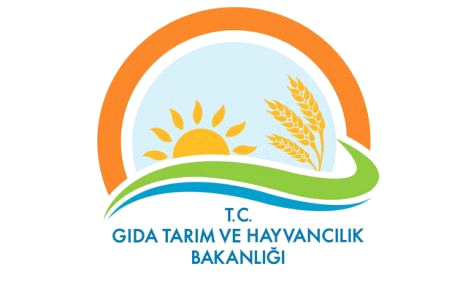 